WNIOSEK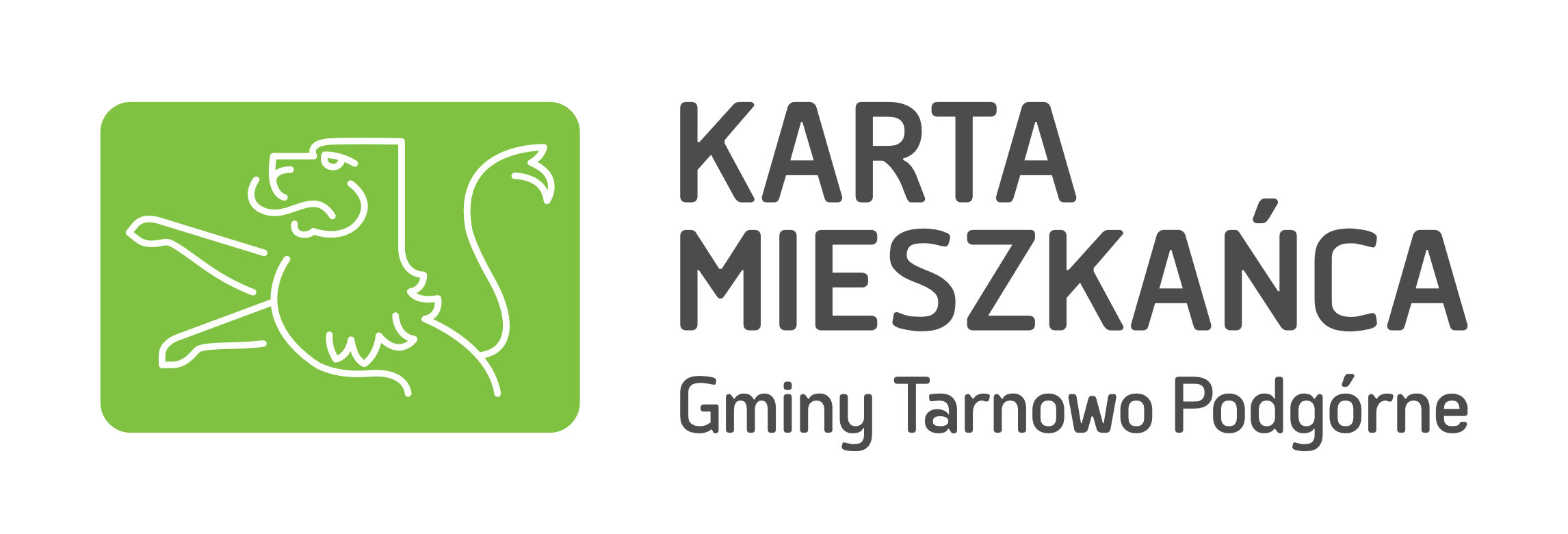 O WYDANIE KARTYO PRZEDŁUŻENIE TERMINU WAŻNOŚCI KARTYO WYDANIE DUPLIKATU KARTYO UNIEWAŻNIENIE KONTA UŻYTKOWNIKADane wnioskodawcyImię	PESELNazwiskoNumer telefonu	Adres e-mailAdres zamieszkaniaUlica i numer domuKod pocztowy		MiejscowośćWnoszę o wydanie karty w formie plastikowej, którą odbiorę w: Urząd Gminy Tarnowo PodgórneFilia Urzędu w PrzeźmierowieDo odbioru karty upoważniam:Imię Nazwisko PESELMieszkam na terenie Gminy Tarnowo Podgórne i spełniam jeden z poniższych warunków uczestnictwa w programie (zaznacz właściwy punkt):jestem zameldowana/y na pobyt stały na terenie Gminy Tarnowo Podgórnerozliczam podatek dochodowy od osób fizycznych w Urzędzie Skarbowym Poznań-Jeżyce zgodnie z miejscem zamieszkania na terenie Gminy Tarnowo Podgórnejestem ubezpieczony w KRUS i rozliczam podatek rolny od osób fizycznych w Urzędzie Gminy Tarnowo Podgórnejestem osobą zameldowaną na pobyt czasowy w Gminie Tarnowo Podgórne i nie ukończyłam/em 26 roku życiaOświadczenia wnioskodawcyJa, niżej podpisana/y oświadczam, że:jestem świadoma/y odpowiedzialności karnej za złożenie fałszywego oświadczeniazapoznałam/em się i akceptuję postanowienia Regulaminu Programu Karta Mieszkańca Gminy Tarnowo Podgórnewyrażam zgodę na otrzymywanie informacji o Programie, w tym między innymi o partnerach udzielających zniżek, ulg, preferencji lub uprawnień dla posiadaczy karty, o specjalnych akcjach promocyjnych itp. Tarnowo Podgórne, dnia 			    	Podpis wnioskodawcy 						Niniejszym potwierdzam odbiór Karty oraz zgodność danych na niej zawartych z danymi zawartymi we wniosku.Numer KartyTarnowo Podgórne, dnia 				    	Podpis wnioskodawcy   					Załącznik nr 1 – Wniosek o powiązanie konta dzieckaDane osób, dla których wnioskuję o kartęImię	PESELNazwiskoNumer telefonu	Adres e-mailAdres zamieszkaniaUlica i numer domuKod pocztowy		MiejscowośćWnoszę o wydanie Karty w formie plastikowej, którą odbiorę w:Urząd Gminy Tarnowo PodgórneFilia Urzędu w PrzeźmierowieKartę odbierze:Imię Nazwisko PESELOświadczenia wnioskodawcyJa, niżej podpisana/y oświadczam, że:powyższe dane są prawdziwejestem umocowana/y prawnie do złożenia wniosku w imieniu osób w nim wskazanychTarnowo Podgórne, dnia 				      	Podpis wnioskodawcy 					Niniejszym potwierdzam odbiór Karty oraz zgodność danych na niej zawartych z danymi zawartymi we wniosku.Numer KartyTarnowo Podgórne, dnia 				       	Podpis wnioskodawcy 					